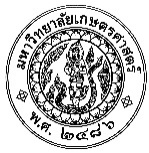 บันทึกข้อความส่วนงาน  ภาควิชาวิศวกรรม.................. คณะวิศวกรรมศาสตร์  โทร. 0 2797 0999 ภายใน................ที่  ศธ 0513.10...................../........................                               วันที่ ......................................เรื่อง   ขออนุมัติเข้าร่วม/เดินทางไป..........................................เรียน  หัวหน้า..........................................................................		ตามที่กระผม/ดิฉัน มีความประสงค์จะเข้าร่วม/เดินทาง........................................................................................................................ระหว่างวันที่................................ณ.....................................................................จัดโดย....................................................................................................................................................................นั้น		เพื่อให้การเข้าร่วม/เดินทางเป็นไปด้วยความเรียบร้อยดิฉัน/กระผมจึงขออนุมัติการเดินทาง    ตามวัน เวลา ดังกล่าวข้างต้น และขออนุมัติค่าใช้จ่ายจำนวน..................................บาท (........................................) จากงบ/โครงการ............................................................โดยมีรายละเอียดดังนี้	 ค่าใช้จ่ายในการลงทะเบียน (ถ้ามี) จำนวน...........(บาท)x ............. (คน) = …………...............บาท	 ค่าที่พักตามระเบียบฯ (ถ้ามี)						ตำแหน่ง ศาสตราจารย์/รองศาสตราจารย์ จำนวน..........(คืน) x........ (คน) = …..…บาท			ตำแหน่ง ผู้ช่วยศาสตราจารย์ จำนวน...................(คืน) x ............. (คน) = …………บาท			ตำแหน่ง อาจารย์ จำนวน...................(คืน) x ............. (คน) = …………บาท			อื่นๆ...........................จำนวน...................(คืน) x ............. (คน) = …………บาท		ค่าพาหนะในการเดินทาง (ถ้ามี) 			ค่ารถรับจ้างแท็กซี่ ไป-กลับ จำนวน......... (บาท) x............(คน) = ………………… บาท			ค่ารถปรับอากาศ ไป-กลับ จำนวน......... (บาท) x............(คน) = ………………… บาท			ค่าโดยสารรถไฟ ไป-กลับ จำนวน......... (บาท) x............(คน) = ………………… บาท			ค่าโดยสายเครื่องบิน ไป-กลับ จำนวน......... (บาท) x............(คน) = ………………… บาท        			ค่าเรือ ไป-กลับ จำนวน......... (บาท) x............(คน) = ………………… บาท			ค่าใช้จ่ายในการเดินทางไป-กลับ ภายในจังหวัด จำนวน........ (บาท) x........(คน) = ………บาท	 ค่าน้ำมันเชื้อเพลิง (กิโลเมตรละ 4 บาท) ..........................กิโลเมตร  =............บาท	 ค่าเบี้ยเลี้ยงตามระเบียบฯ (ถ้ามี) ตำแหน่ง ศาสตราจารย์/รองศาสตราจารย์ ประมาณวันละ ...........บาท/วัน x.......... (คน) = ………………… บาท			ตำแหน่ง ผู้ช่วยศาสตราจารย์ ประมาณวันละ ...........บาท/วัน x.......... (คน) 			= ………………… บาท			ตำแหน่ง อาจารย์ ประมาณวันละ ...........บาท/วัน x.......... (คน) = ………………… บาท			อื่นๆ.......................ประมาณวันละ ...........บาท/วัน x.......... (คน) = ………………… บาท	 ค่าใช้จ่ายอื่นๆ (ถ้ามี) ได้แก่		ค่าเช่ายานพาหนะ จำนวน.............บาท x...........(วัน) =...............บาท                     อื่นๆ...............................จำนวน.............บาท x...........(วัน) =...............บาท		จึงเรียนมาเพื่อโปรดพิจารณาอนุมัติ                (...........................................................)            ตำแหน่ง......................................................